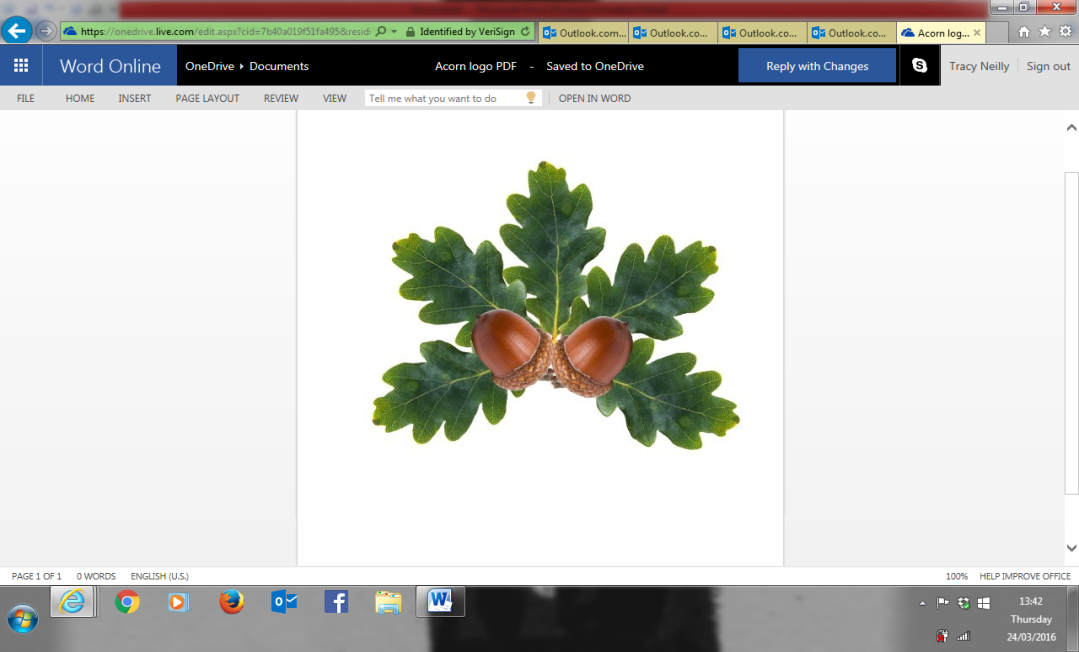  Little Acorns Pre-School FolkestoneGrounds of Folkestone Baptist Church   Hill RoadFolkestoneKentCT19 6LY Manager Mrs T. NeillyTel: 01303 245562  Ofsted No: 127323                                                                                                       Mobile: 07879202160Registered Charity No: 1088575    	                                                                    E-mail:littleacorns13@hotmail.co.ukJanuary 2020